Муниципальное бюджетное дошкольное образовательное учреждение детский сад общеразвивающего вида №1 " Берёзка"План-конспект  открытого интегрированного занятияв подготовительной  группе«В стране доброты»Подготовила и провела : 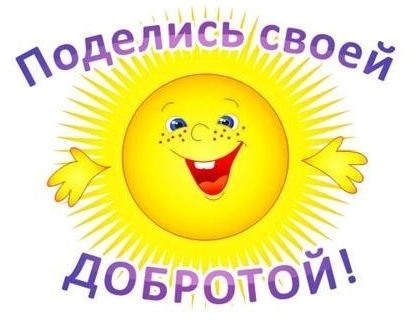 воспитатель МБДОУ д/с №1 "Берёзка" Минаева Ольга ВалентиновнаМО г.о. Красноармейск-2017 г.Возрастная группа: подготовительная (к школе) группа.Форма занятия: путешествие по стране доброты.Форма организации: подгрупповая.Учебно-методический комплект:-ФГОС ДО;-образовательная программа МБДОУ д/с №1 "Берёзка";-учебно-методическое пособие "Дорогою добра" Л.В. Коломийченко.Интеграция образовательных областей: познавательное развитие, социально-коммуникативное развитие, речевое развитие, художественно-эстетическое развитие, физическое развитие.Цель: развитие  социального и эмоционального интеллекта, эмоциональной отзывчивости, сопереживания, формированию готовности к совместной деятельности со сверстниками и взрослыми.Задачи:ОО познавательное развитие: раскрыть сущность понятия «доброта», показать какими качествами должен обладать добрый человек.ОО социально-коммуникативное развитие: совершенствовать коммуникативные навыки: умение выслушивать товарища, высказывать свое мнение и относиться доброжелательно к мнению другого. воспитывать чувство уважения к людям;   доброжелательность - желание совершать добрые поступки.ОО речевое развитие: развивать связную речь, продолжать знакомить со стихами поэтов о добре и зле.ОО художественно-эстетическое развитие: обогащать музыкальные впечатления детей, вызывая яркий эмоциональный отклик.ОО физическое развитие: способствовать формированию у детей положительных эмоций  от активности в двигательной деятельности.Материалы и оборудование: семена подсолнечника,  цветок, сломанная игрушка, порванная книга, грязная чашка, лист бумаги, цветочный горшок, фломастеры, открытка, вазочка, пшено, фотоаппарат. Очки в футляре. Видеоиллюстрации и музыкальный материал по теме занятия. Добринки (подарки). Использование ИКТ: мультимедийное  оборудование, музыкальный центр.Содержание деятельностиСовм. деят-ность со взрослымСовм. деят-ность со сверст-ми.Самост-ая деятельн. детейДети входят в музыкальный зал на занятие.Воспитатель встречает их.Воспитатель:- Как много гостей пришло к нам в гости!- Давайте с ними поздороваемся.  (Дети здороваются.)- Ребята, посмотрите друг другу в глаза, подарите друг другу свои улыбки!- А теперь посмотрите на меня, я вам тоже дарю свою улыбку.- Сейчас я хочу познакомиться с вами. Меня зовут Ольга Валентиновна. Как зовут Вас? Назовите свои имена. Воспитатель читает стихотворение "Придумано кем-то"См.пр.№1-Ребята, что значит слово добро?(Ответы детей: счастье, радость, хорошие поступки, дела, добро- это, когда ты кому то помогаешь.)Воспитатель:- А как вы думаете «добро» какого цвета? (Белое, розовое, зеленое, голубое…)- А почему вы назвали такие цвета? (Ответы детей: добро – это что-то светлое)- Как добро пахнет? (Вкусно, ароматно, приятно…)- Какое оно на вкус? (Сладкое, шоколадное, клубничное…)- А если его потрогать, то какое оно на ощупь? (Мягкое, гладкое, пушистое…)- Да, ребята, все правильно.- Доброта – это солнце, счастье, радость. Добрый человек любит природу и охраняет ее. А любовь и помощь согревают, как солнце.  В жизни мы совершаем разные поступки: хорошие и не очень хорошие.- Ой, посмотрите какой-то мальчик сидит (он сидит один) . Как тебя зовут? (Миша)-Какой-то он сегодня странный: кулаки сжал, ни на кого не смотрит, к нам не подходит. Воспитатель: Миша, что с тобой случилось?Миша: Настроение у меня плохое. С самого утра все меня обижают. Мама пристала: хотела, чтобы я надел чистую футболку. По дороге в детский сад соседский кот привязался. Я его так напугал, что он надолго запомнит. А еще я поссорился с ребятами, и теперь никто не хочет со мной играть.Воспитатель: Мы тебе поможем. А для этого предлагаю отправиться в страну доброты. Пойдем с нами, Миша! Воспитатель: До Страны Доброты не  нужно ехать на поезде  или лететь самолетом. Она находится рядом с нами. Сейчас волшебным перышком я прикоснусь к Вам и волшебство начнется. Закройте глаза. -Раз, два, три, четыре, пять – начинаю колдовать!-Раз, два, три – волшебство произойти!На экране появляется изображение «Страны Доброты», звучит музыка.Воспитатель: Вот мы с Вами и попали в страну Доброты. В этой стране мы увидим много предметов. Выберите себе любой понравившийся предмет и сядьте на стульчики.- Миша, какой предмет ты выбрал? Скажи, какое доброе дело можно совершить использую этот предмет? (Я не знаю какое доброе дело можно совершить с этим предметом)- А Вы, ребята, тоже подумайте какие добрые дела можно совершить с помощью этих предметов.- Сейчас, я помогу Вам. У меня пакет с пшеном, я могу покормить птиц.- Я совершила доброе дело – накормила голодных птичек. Расскажите о своих добрых делах. (Ответы детей: семечки, цветок, грязная чашка, цветочный горшок, сломанная игрушка, открытка, карандаши, шарф, варежки, погремушка, разорванная книга, вазочка)- Вы правильно предложили использовать эти предметы. Миша,  а ты какое доброе дело совершишь с этим предметом (Ответ Миши). После игры собрать предметы на поднос.Игра «Что значит быть добрым» - А сейчас мы поиграем в игру «Что значит быть добрым». Если вы со мной согласны, то хлопаете; если нет -то топаете. -«Добрый человек всем приходит на помощь в трудную минуту, заботится о близких и родных, всегда со всеми делится, обижает друзей, всегда благодарит за подарок или услуге, никогда не обманывает, грубит маме и бабушке, извинится, даже если сделает что-то плохое нечаянно».Воспитатель: Жители страны доброты очень любят веселиться и танцевать. Предлагаю, ребята, всем встать в круг и немного потанцевать.Динамическая пауза"Доброта" См.пр.№1Проводится музыкальная разминка  под аудиозапись песни «Доброта» Барбарики. Воспитатель: Молодцы, хорошо потанцевали! Приглашаю сесть на стульчики.- В стране Доброты жители всегда приходят на помощь тем, кто в ней нуждается. Однажды в этом городе произошла такая история. (На экране появляется слайд с изображением героев)Чтение  рассказа В.Осеевой «Просто старушка» См.пр.№1Воспитатель: Ребята, кто в этой истории поступил правильно и почему?-Как бы поступили Вы?  Воспитатель: В стране Доброты  весело, давайте поиграем в любимую игру его жителей.Игровое упражнение  « Волшебные очки»Воспитатель: В этом футляре (показывает) хранятся волшебные очки.  (Вынимает очки.) Тот, кто их надевает, видит в окружающих его людях  только хорошее. (Надевает очки.) Какие вы все красивые, веселые!  А в жюри я вижу все добрые справедливые и щедрые. Чуть дальше сидят зрители – веселые и очень активные.- Я предлагаю Вам , ребята, одеть эти очки и рассказать, что-то доброе о своих друзьях, которые сегодня рядом с вами. ( Рассказы детей)Воспитатель: Кто хочет примерить эти очки? Пожалуйста.Дети (по желанию) надевают очки и высказываются о положительных качествах сверстников.- Как изменилось, ребята, Ваше настроение, когда Вы говорили другим добрые слова (Настроение стало веселым, хорошим).- А самим было приятно слышать их?  (Да)- Миша, а как думаешь ты? (Мое настроение стало радостным, веселым. Приятно слышать и произносить добрые слова) Стихотворение « Доброта-вещь удивительная» См.пр.№1Воспитатель:  Замечательно, ребята, Доброта - это важное человеческое качество, а сейчас мы возвращаемся в детский сад.Звучат волшебные слова(воспитатель совместно с детьми) См.пр.№1Гаснет свет, звучит волшебная музыка, на экране появляется изображение детских ладошек.Воспитатель: Ребята, где мы сегодня с Вами побывали?(В стране Доброты)- Что интересного Вы узнали в этой стране? ( Какие добрые дела можно совершить благодаря предметам, что можно увидеть через розовые очки, что означает слово добро?)- Миша, а какие добрые дела ты совершишь вернувшись домой? (Ответ мальчика: Попрошу прощения у мамы, одену чистую футболку, разыщу кота и напою его молоком, возьму мяч, выйду во двор и предложу ребятам вместе поиграть.)Воспитатель: Добрые поступки и слова, умение мериться помогли Мише. Он улыбается, сердце его оттаяло. Релаксационная музыкальная пауза (дети встают в круг) См.пр.№1Воспитатель: Мы не можем изменить мир, но можем изменить себя, свое отношение к тому, что происходит вокруг нас. В наших силах сделать жизнь добрее. Характер детей формирует то, что их окружает. Их учат те, кто находится рядом с ними. Будьте сами добры и постарайтесь научить детей быть добрыми! - Спасибо за занятие. (Вручение подарков детям)++++++++++++++++++++++++++++++++